Bobo Hoang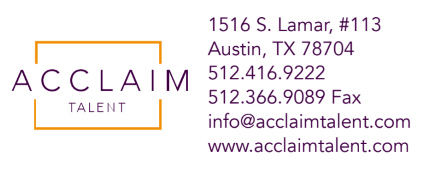 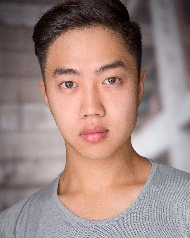 Height: 5’9”	Weight: 130 lbsEyes: Brown 	Hair: Dark BrownVoice: Baritenor Age range: 15-25 TRAININGNext Level Acting Studio
Dean College, B.A. in Theatre, concentration Musical Theatre
Acting 					Deke Anderson, David Krasner, Craig Handel, Ali Angelone
Vocal 					Rebecca Abalutzk, Jennifer Sgroe, Amy Del Santo
Tech/Costume 				James Beauregard, Daniel Kozar
Dance 					Julie WhiteHONORS2017 Merit Award for Distinction in Character Performances in Rosencrantz and Guildenstern are Dead 
2020 Nominated Best Short Comedy- Indie Short Fest for One Dave At A TimeSKILLSDance (Hip Hop, Modern), Sports (swimming, badminton), Language (Vietnamese), blue belt in Aikido, karate, bike riding, scooter riding, snorkeling, diving, cooking, plant care, photography, fashion styling, posing, organization skills, TX Driver’s LicenseFILMOne Dave At A Time JimmyEcho Film Studio
dir. Eman Elweisy, Marie F LouisAssassinMichaelProgressions Productionsdir. Ethan StephensREGIONAL THEATREThe FlowChris, SeanShabach Enterprisedir. Dabrina Sandifer, Ezekiel MorganPorcelainJohn LeeThe Caduceus Theatredir. Bonnie HewettMy Mind Is FreeGiangMildred’s Umbrelladir. By Miranda MorrisEDUCATIONAL THEATRETwelfth NightSir Andrew AguecheekDean Collegedir. Daniel KozarSix Characters In Search of An AuthorMy Linh PhamDean Collegedir. Eric ParnessRosencrantz and Guildenstern are DeadAlfredDean Collegedir. Matt GreeneA Midsummer Night’s DreamMothDean Collegedir. Daniel KozarBye Bye BirdieEnsembleDean College
dir. Ali AngeloneIn The HeightsEnsembleDean College
dir. Matt Greene